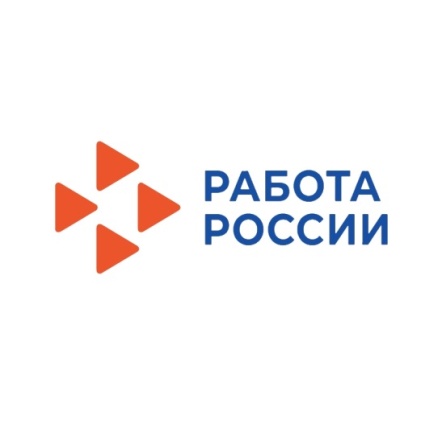 ВНИМАНИЕ!КГКУ «ЦЗН ЗАТО г. Железногорска» проводит набор граждан, из числа безработных, состоящих на учете,для обучения по профессиям:-повар;-электромонтер по ремонту и обслуживанию электрооборудования; -специалист по управлению персоналом;-охранник;-водитель автомобиля (с категории «В» на категорию  «С»).Начало обучения с  17-21 марта 2022 года.Дополнительную информацию можно получить в центре занятости населения ЗАТО г. Железногорска:по телефону  75-39-21 или по адресу: Пионерский проезд, дом 6,  кабинет 204.